«ВОЛЖСКАЯ  АВТОШКОЛА»ДОГОВОР  __________на оказание образовательных услуг«_____»  _______ 2021 г.                                                                                                                                                                                               г. Волжский ООО«Волжская автошкола», осуществляющее образовательную деятельность на основании лицензии  серии 34 ЛО1 № 0000565 от 07 февраля 2014 года № 18, выданной комитетом образования и науки Волгоградской области, Заключение УГИБДД ГУ МВД России по Волгоградской области № 34-358 от 23  октября  2017 года,  в лице  директора Бахтыреева Руслана Владимировича, действующего на основании Устава, именуемое в дальнейшем «Исполнитель», с одной стороны, и гражданин (нка):_____________________________________________________________________________________________________________________________________________,(фамилия, имя, отчество лица, зачисляемого на обучение)именуемый (ая) в дальнейшем "Обучающийся" и совместно именуемые Стороны, заключили настоящий Договор о нижеследующем:I. Предмет Договора    1.1.Исполнитель   обязуется   предоставить   образовательную  услугу, а Обучающийся/Заказчик обязуется   оплатить образовательную услугу  по программе подготовки  водителей транспортных средств категории «В», утвержденной Министерством образования и науки Российской Федерации от 12.08.2014 г., в пределах федерального  государственного  образовательного  стандарта  или федеральных государственных требований в соответствии с  учебными  планами,  в том числе индивидуальными, и образовательными программами Исполнителя в количестве 190 часов ( в т.ч. теоретической части 134 часа и вождения транспортных средств категории «B» (с механической трансмиссией – 56 часов)   1.2.  Срок обучения по индивидуальному учебному плану, составляет  2,5 месяца,    1.3. Форма обучения групповая, дневная (очная).   1.4. Занятия по вождению транспортных средств  проводятся в соответствии с индивидуальным графиком проведения занятия.   1.5. После полного освоения Обучающимся образовательной программы  и  успешной сдачи квалификационного экзамена ему выдается Свидетельство о профессии водителя.   1.6. Обучающемуся, не прошедшему полный курс обучения,  или получившему на квалификационном экзамене неудовлетворительные результаты, а также Обучающемуся, освоившему часть образовательной программы и (или) отчисленным из организации, осуществляющей образовательную деятельность, выдается справка об обучении или о периоде обучения по образцу, самостоятельно устанавливаемому организацией, осуществляющей образовательную деятельность (часть 12 статьи 60 Федерального закона от 29 декабря 2012 г. N 273-ФЗ "Об образовании в Российской Федерации").II. Права Исполнителя, Заказчика и Обучающегося 2.1. Исполнитель вправе:2.1.1. Самостоятельно осуществлять образовательный процесс, устанавливать системы оценок, формы, порядок и периодичность проведения промежуточной аттестации Обучающегося.2.1.2. Применять к Обучающемуся меры поощрения и меры дисциплинарного взыскания в соответствии с законодательством Российской Федерации, учредительными документами Исполнителя, настоящим Договором и локальными нормативными актами Исполнителя.2.2. Обучающийся вправе получать информацию от Исполнителя по вопросам организации и обеспечения надлежащего предоставления услуг, предусмотренных разделом I настоящего Договора.2.3. Обучающемуся предоставляются академические права в соответствии с частью 1 статьи 34 Федерального закона от 29 декабря 2012 г. N 273-ФЗ "Об образовании в Российской Федерации". Обучающийся также вправе:2.3.1. Обращаться к Исполнителю по вопросам, касающимся образовательного процесса.2.3.2. Пользоваться в порядке, установленном локальными нормативными актами, имуществом Исполнителя, необходимым для освоения образовательной программы.2.3.3. Принимать в порядке, установленном локальными нормативными актами, участие в социально-культурных, оздоровительных и иных мероприятиях, организованных Исполнителем.2.3.4. Получать полную и достоверную информацию об оценке своих знаний, умений, навыков и компетенций, а также о критериях этой оценки.III. Обязанности Исполнителя, Заказчика и Обучающегося 3.1. Исполнитель обязан:3.1.1.     Зачислить     Обучающегося,    выполнившего    установленные законодательством   Российской   Федерации,   учредительными   документами, локальными нормативными  актами  Исполнителя  условия  приема,  в  качестве учащегося по программе подготовки  водителей транспортных средств категории «В», утвержденной Министерством образования и науки Российской Федерации от 12.08.2014 г.3.1.2. Довести до Обучающегося информацию, содержащую сведения о предоставлении платных образовательных услуг в порядке и объеме, которые предусмотрены Законом Российской Федерации "О защите прав потребителей" и Федеральным законом "Об образовании в Российской Федерации" Пункт 10 Правил оказания платных образовательных услуг, утвержденных постановлением Правительства Российской Федерации от 15 августа 2013 г. N 706 (Собрание законодательства Российской Федерации, 2013, N 34, ст. 4437).3.1.3. Организовать и обеспечить надлежащее предоставление образовательных услуг, предусмотренных разделом I настоящего Договора. Образовательные услуги оказываются в соответствии с федеральным государственным образовательным стандартом или федеральными государственными требованиями, учебным планом, в том числе индивидуальным, и расписанием занятий Исполнителя.3.1.4. Обеспечить Обучающемуся предусмотренные выбранной образовательной программой условия ее освоения.3.1.5. Сохранить место за Обучающимся в случае пропуска занятий по уважительным причинам (с учетом оплаты услуг, предусмотренных разделом I настоящего Договора).3.1.6. Принимать от Обучающегося и (или) Заказчика плату за образовательные услуги.3.1.7. Обеспечить Обучающемуся уважение человеческого достоинства, защиту от всех форм физического и психического насилия, оскорбления личности, охрану жизни и здоровья  Пункт 9 части 1 статьи 34 Федерального закона от 29 декабря 2012 г. N 273-ФЗ "Об образовании в Российской Федерации".3.2. Заказчик обязан своевременно вносить плату за предоставляемые Обучающемуся образовательные услуги, указанные в разделе I настоящего Договора, в размере и порядке, определенных настоящим Договором, а также предоставлять платежные документы, подтверждающие такую оплату.3.3. Обучающийся обязан соблюдать требования, установленные в статье 43 Федерального закона от 29 декабря 2012 г. N 273-ФЗ "Об образовании в Российской Федерации", в том числе:3.3.1. Посещать занятия в соответствии с расписанием.3.3.2.  Посещать практические занятия в соответствии с п. 1.4 договора. В случае пропуска практического занятия, оно будет считаться проведенным,  и дополнительное занятие будет предоставлено за дополнительную плату. 3.3.3. Занятия по вождению транспортных средств проводятся в соответствии с индивидуальным графиком проведения занятия.3.3.4. Выполнять задания для подготовки к занятиям, предусмотренным учебным планом, в том числе индивидуальным.3.3.5. Своевременно, не позднее 24 часов до проведения занятия, извещать Исполнителя о причинах отсутствия на занятиях.3.3.6. Обучаться в образовательной организации по образовательной программе с соблюдением требований, установленных федеральным государственным образовательным стандартом или федеральными государственными требованиями и учебным планом, в том числе индивидуальным, Исполнителя.3.3.7. Соблюдать требования учредительных документов, правила внутреннего распорядка и иные локальные нормативные акты Исполнителя.IV. Стоимость услуг, сроки и порядок их оплаты 4.1. Полная стоимость профессиональной подготовки водителей транспортных средств категории «В», за весь период обучения Обучающегося составляет 29 700 (двадцать девят тысячи семьсот рублей).Оплата производится в рублях обучающимся или иным физическим или юридическим лицом на расчетный счет исполнителя, указанный в 9 разделе Договора или в кассу наличными денежными средствами в полном объеме или поэтапно. Первая часть оплачивается при заключении Договора в сумме не менее 10 000 рублей. Вторая часть по окончании 1 месяца обучения в сумме не менее 15 000 рублей, окончательная оплата не позднее 15 дней до конца обучения     4.2 Стоимость одного дополнительного часа практических занятий после отработки полной программы обучения составляет 500 рублей  за один астрономический час занятий. Оплата производится в рублях обучающимся или иным физическим или юридическим лицом на расчетный счет исполнителя, указанный в 9 разделе Договора или в кассу наличными денежными средствами    4.3. Стоимость предоставления учебного автомобиля на первичный квалификационный экзамен в автошколе и первичный экзамен в РЭО ГИБДД, а также  повторные экзамены в автошколе и  в РЭО ГИБДД 700 (семьсот рублей.) Оплата производится в рублях обучающимся или иным физическим или юридическим лицом на расчетный счет исполнителя, указанный в 9 разделе Договора или в кассу наличными денежными средствами    4.4. При повторной сдаче квалификационного экзамена в автошколе по теории (организация экзамена, подготовка документации)  «Учащийся»  оплачивает услугу в размере 250 (двести пятьдесят) рублей, в кассу Учреждения.V. Основания изменения и расторжения договора5.1. Условия, на которых заключен настоящий Договор, могут быть изменены по соглашению Сторон или в соответствии с законодательством Российской Федерации.5.2. Настоящий Договор может быть расторгнут по соглашению Сторон.5.3. Настоящий Договор может быть расторгнут по инициативе Исполнителя в одностороннем порядке в случаях:установления нарушения порядка приема в образовательную организацию, повлекшего по вине Обучающегося его незаконное зачисление в эту образовательную организацию;просрочки оплаты стоимости платных образовательных услуг;невозможности надлежащего исполнения обязательства по оказанию платных образовательных услуг вследствие действий (бездействия) Обучающегося;в иных случаях, предусмотренных законодательством Российской Федерации.5.4. Настоящий Договор расторгается досрочно:по инициативе Обучающегося или Заказчика (законных представителей) несовершеннолетнего Обучающегося, в том числе в случае перевода Обучающегося для продолжения освоения образовательной программы в другую организацию, осуществляющую образовательную деятельность:по инициативе Исполнителя в случае применения к Обучающемуся, отчисления как меры дисциплинарного взыскания, в случае невыполнения обучающимся по профессиональной образовательной программе обязанностей по добросовестному освоению такой образовательной программы и выполнению учебного плана, а также в случае установления нарушения порядка приема в образовательную организацию, повлекшего по вине обучающегося его незаконное зачисление в образовательную организацию.5.5. Исполнитель вправе отказаться от исполнения обязательств по Договору при условии полного возмещения Заказчику убытков.5.6. Обучающийся/Заказчик вправе отказаться от исполнения настоящего Договора при условии оплаты Исполнителю фактически понесенных им расходов, связанных с исполнением обязательств по Договору.VI. Ответственность Сторон6.1. Стороны несут ответственность в соответствии с законодательством Российской Федерации.6.2. Прекращение (окончание срока) действия настоящего договора влечет за собой прекращение обязательств  сторон по нему, но не освобождает стороны от ответственности за нарушения договора, если таковые имели место при исполнении условий настоящего договора.6.3. Стороны освобождаются от ответственности за неисполнение или ненадлежащее исполнение обязательств по договору при возникновении непреодолимых препятствий, под которыми понимаются: стихийные бедствия, массовые беспорядки, запретительные действия органов государственной власти и иные форс-мажорные обстоятельстваVII. Срок действия Договора7.1. Настоящий Договор вступает в силу со дня его заключения Сторонами и действует до полного исполнения Сторонами обязательств.VIII. Заключительные положения8.1. Сведения, указанные в настоящем Договоре, соответствуют информации, размещенной на официальном сайте Исполнителя в сети "Интернет" на дату заключения настоящего Договора.8.2. Настоящий Договор составлен в двух экземплярах, по одному для каждой из Сторон. Все экземпляры имеют одинаковую юридическую силу. Изменения и дополнения настоящего Договора могут производиться только в письменной форме и подписываться уполномоченными представителями Сторон.8.3. Изменения Договора оформляются дополнительными соглашениями к Договору.IX. Адреса и реквизиты сторон Согласие на обработку персональных данныхЯ, ____________________________________________________________			(фамилия, имя, отчество)зарегистрирован по адресу _____________________________________________________________________________________			(адрес постоянной регистрации)Паспорт:   выдан __________СНИЛС _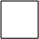 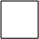 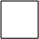 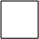 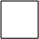 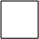 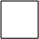 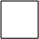 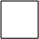 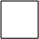 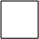 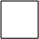 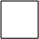 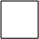 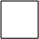 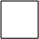 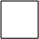 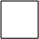 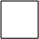 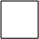 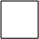                         (серия)             (номер)                                       (дата выдачи)	_______________________________________________________________________________           (кем выдан паспорт)даю свое согласие ООО «Волжская автошкола» находящемуся по адресу:  г. Волжский, ул. Мира, д. 62, на автоматизированную и неавтоматизированную обработку моих персональных данных с учетом требований действующего законодательства Российской Федерации в целях регулирования процесса моего обучения в ООО «Волжская автошкола».Мои персональные данные могут обрабатываться оператором при следующих производственных действиях:выполнение договорных обязательств по обучению; оформление приказов, связанных с обучением и выдачей документов о профессиональном дополнительном профессиональном образовании; подача заявок на сдачу экзамена в РЭО ГИБДД; подготовка бухгалтерских документов для оплаты стоимости обучения; оформление и выдача документов о профессиональном и дополнительном профессиональном образовании; составление отчётности по осуществленным программам профессионального и дополнительного профессионального образования.В перечень (источник) общедоступных персональных данных могут быть включены следующие мои персональные данные (согласно ст. 8 Федерального закона от 27.07.2006 № 152-ФЗ «О персональных данных»): - фамилия, имя, отчество; - дата и год рождения; - номер и серия паспорта:- дата выдачи паспорта: - данные о прописке: - данные о месте рождения: - снилс; - период обучения; - контактный телефонный номер.Согласие действует в соответствии со сроками, установленными нормативными правовыми актами для хранения информации о дополнительном профессиональном образовании.«____» _______________20 ___ г.          ____________       __________________        (дата и  подпись лица, прибывшего на обучение проставляется  собственноручно)     УЧРЕЖДЕНИЕ:УЧАЩИЙСЯ:ЗаказчикООО «Волжская автошкола»404103 г. Волжский Волгоградской области.  Автодорога №7,6. бух. 89093793676Инн 3435307064 КПП 343501001 р/с 40702810760100000146 в Волжском филиале ОАО «СКБ-БАНК»БИК041856890 Корр./сч. 30101810800000000890 в РКЦ г. Волжского.Лицензия на осуществление образовательной деятельности № 18 выдана Министерством образования и молодежной политики Волгоградской области  07.02.2014г.Фамилия Фамилия ООО «Волжская автошкола»404103 г. Волжский Волгоградской области.  Автодорога №7,6. бух. 89093793676Инн 3435307064 КПП 343501001 р/с 40702810760100000146 в Волжском филиале ОАО «СКБ-БАНК»БИК041856890 Корр./сч. 30101810800000000890 в РКЦ г. Волжского.Лицензия на осуществление образовательной деятельности № 18 выдана Министерством образования и молодежной политики Волгоградской области  07.02.2014г.Имя  Имя  ООО «Волжская автошкола»404103 г. Волжский Волгоградской области.  Автодорога №7,6. бух. 89093793676Инн 3435307064 КПП 343501001 р/с 40702810760100000146 в Волжском филиале ОАО «СКБ-БАНК»БИК041856890 Корр./сч. 30101810800000000890 в РКЦ г. Волжского.Лицензия на осуществление образовательной деятельности № 18 выдана Министерством образования и молодежной политики Волгоградской области  07.02.2014г.Отчество Отчество ООО «Волжская автошкола»404103 г. Волжский Волгоградской области.  Автодорога №7,6. бух. 89093793676Инн 3435307064 КПП 343501001 р/с 40702810760100000146 в Волжском филиале ОАО «СКБ-БАНК»БИК041856890 Корр./сч. 30101810800000000890 в РКЦ г. Волжского.Лицензия на осуществление образовательной деятельности № 18 выдана Министерством образования и молодежной политики Волгоградской области  07.02.2014г.Паспорт серияПаспорт серияООО «Волжская автошкола»404103 г. Волжский Волгоградской области.  Автодорога №7,6. бух. 89093793676Инн 3435307064 КПП 343501001 р/с 40702810760100000146 в Волжском филиале ОАО «СКБ-БАНК»БИК041856890 Корр./сч. 30101810800000000890 в РКЦ г. Волжского.Лицензия на осуществление образовательной деятельности № 18 выдана Министерством образования и молодежной политики Волгоградской области  07.02.2014г.выдан  выдан  ООО «Волжская автошкола»404103 г. Волжский Волгоградской области.  Автодорога №7,6. бух. 89093793676Инн 3435307064 КПП 343501001 р/с 40702810760100000146 в Волжском филиале ОАО «СКБ-БАНК»БИК041856890 Корр./сч. 30101810800000000890 в РКЦ г. Волжского.Лицензия на осуществление образовательной деятельности № 18 выдана Министерством образования и молодежной политики Волгоградской области  07.02.2014г.СНИЛССНИЛСООО «Волжская автошкола»404103 г. Волжский Волгоградской области.  Автодорога №7,6. бух. 89093793676Инн 3435307064 КПП 343501001 р/с 40702810760100000146 в Волжском филиале ОАО «СКБ-БАНК»БИК041856890 Корр./сч. 30101810800000000890 в РКЦ г. Волжского.Лицензия на осуществление образовательной деятельности № 18 выдана Министерством образования и молодежной политики Волгоградской области  07.02.2014г.Адрес места жительства: Адрес места жительства: ООО «Волжская автошкола»404103 г. Волжский Волгоградской области.  Автодорога №7,6. бух. 89093793676Инн 3435307064 КПП 343501001 р/с 40702810760100000146 в Волжском филиале ОАО «СКБ-БАНК»БИК041856890 Корр./сч. 30101810800000000890 в РКЦ г. Волжского.Лицензия на осуществление образовательной деятельности № 18 выдана Министерством образования и молодежной политики Волгоградской области  07.02.2014г.ООО «Волжская автошкола»404103 г. Волжский Волгоградской области.  Автодорога №7,6. бух. 89093793676Инн 3435307064 КПП 343501001 р/с 40702810760100000146 в Волжском филиале ОАО «СКБ-БАНК»БИК041856890 Корр./сч. 30101810800000000890 в РКЦ г. Волжского.Лицензия на осуществление образовательной деятельности № 18 выдана Министерством образования и молодежной политики Волгоградской области  07.02.2014г.Контактные телефоны:Контактные телефоны:ООО «Волжская автошкола»404103 г. Волжский Волгоградской области.  Автодорога №7,6. бух. 89093793676Инн 3435307064 КПП 343501001 р/с 40702810760100000146 в Волжском филиале ОАО «СКБ-БАНК»БИК041856890 Корр./сч. 30101810800000000890 в РКЦ г. Волжского.Лицензия на осуществление образовательной деятельности № 18 выдана Министерством образования и молодежной политики Волгоградской области  07.02.2014г.ДиректорПодписьПодпись______________________Р.В. Бахтыреевм.п.__________________________________________